Национална програма /ИГРП 2016 по ФВССпецифична цел1 „Подкрепа на визовата политика”, Национална цел  „Национален капацитет”РЕПУБЛИКА БЪЛГАРИЯМИНИСТЕРСТВО НА ВЪНШНИТЕ РАБОТИОДОБРЯВАМ:				УПЪЛНОМОЩЕН ВЪЗЛОЖИТЕЛСЪГЛАСНО ЗАПОВЕД № 95-00-390/21.09.2017 Г. НА МИНИСТЪРА НАВЪНШНИТЕ РАБОТИ МАЯ АНДОНОВА-ГЕНОВАД О К У М Е Н Т А Ц И ЯПРОЦЕДУРА НА ДОГОВАРЯНЕ С ПУБЛИКУВАНЕ НА ОБЯВЛЕНИЕ ЗА ПОРЪЧКАПО РЕДА НА ЧЛ. 160 ОТ ЗАКОНА ЗА ОБЩЕСТВЕНИТЕ ПОРЪЧКИЗА ВЪЗЛАГАНЕ НА ОБЩЕСТВЕНА ПОРЪЧКА С ПРЕДМЕТ:„Изграждане на защитена комуникационна връзка на консулските служби с Националния визов център. Осигуряване на алтернативни комуникационни канали за връзка на консулските служби с ограничен достъп VPN”Основен код по CPV – 30200000 „Компютърно оборудване и принадлежности”			            30236200 „Оборудване за обработка на данни“София, 2018 годинаС Ъ Д Ъ Р Ж А Н И Е:ОБЩА ИНФОРМАЦИЯУСЛОВИЯ ЗА ИЗПЪЛНЕНИЕ НА ОБЩЕСТВЕНАТА ПОРЪЧКАУСЛОВИЯ ЗА УЧАСТИЕ В ПРОЦЕДУРАТАКРИТЕРИИ ЗА ПОДБОРКРИТЕРИЙ ЗА ВЪЗЛАГАНЕ НА ПОРЪЧКАТАСЪДЪРЖАНИЕ НА ЗАЯВЛЕНИЯТА ЗА УЧАСТИЕ И ОФЕРТИТЕ. НЕОБХОДИМИ ДОКУМЕНТИУКАЗАНИЯ ЗА ПОДГОТОВКА НА ЗАЯВЛЕНИЕ ЗА УЧАСТИЕ И ОФЕРТАУСЛОВИЯ ЗА ПРОВЕЖДАНЕ НА ПРОЦЕДУРАТАДОКУМЕНТИ ЗА СКЛЮЧВАНЕ НА ДОГОВОРОБЩИ УСЛОВИЯПРИЛОЖЕНИЯ. ОБРАЗЦИ НА ДОКУМЕНТИРАЗДЕЛ I. ОБЩА ИНФОРМАЦИЯМинистерство на външните работи открива процедура на договаряне с обявление за възлагане на обществена поръчка с предмет: „Изграждане на защитена комуникационна връзка на консулските служби с Националния визов център. Осигуряване на алтернативни комуникационни канали за връзка на консулските служби с ограничен достъп VPN”Процедурата е открита с Решение № 37-00-16/ 16.05.2018 г. и се провежда на основание чл. 20, ал. 1, т. 4, б. „б“ във връзка с чл. 18, ал. 1, т. 5 и чл. 160 от Закона за обществените поръчки (ЗОП).Настоящата обществена поръчка съдържа класифицирана информация, представляваща държавна тайна по смисъла на Закона за защита на класифицираната информация (ЗЗКИ), поради което на основание чл. 172, ал. 3 от ЗОП възложителят поставя изисквания за защита на класифицираната информация при предоставяне на техническата спецификация на участниците в процедурата и при сключването на договора.Заявления за участие в процедурата могат да се представят в срока посочен в обявлението на обществената поръчка.РАЗДЕЛ II. УСЛОВИЯ ЗА ИЗПЪЛНЕНИЕ НА ОБЩЕСТВЕНАТА ПОРЪЧКАОбект на поръчкатаНастоящата обществена поръчка е с обект доставка на стока чрез покупка по чл. 3, ал. 1, т. 2, предл. 1 от Закона за обществените поръчки (ЗОП).Предмет на поръчкатаПредметът на обществената поръчка е доставка чрез покупка на комуникационна техника за нуждите на Националния визов център.Предметът на обществената поръчка не е разделен на обособени позиции поради това, че отделните компоненти и дейности са взаимно свързани и са предназначени за интегриране на цялостно решение, осигуряващо консистентна сигурност, производителност и функционалност. Придобиване на оборудване с различни технически характеристики ще доведе до несъвместимост или до съществени технически затруднения при интеграцията, експлоатацията и поддържането на системата.Общи изисквания към изпълнението на поръчкатаКомпютърното и комуникационно оборудване, предмет на доставката, се състои от хардуер и софтуер, които трябва да съответстват или да надвишават в техническо отношение посочените минимални изисквания в Техническата спецификация на Възложителя. Компютърното и комуникационно оборудване, предмет на доставката, трябва да бъде фабрично ново, неупотребявано, да е в актуалните продуктови листи на производителя към датата на сключване на договора за възлагане на обществената поръчка и да не е спряно от производство. За целта в Техническото предложение от офертата участникът трябва да представи връзка към публичен международен интернет сайт на производителя или документи, доказващи наличието на това обстоятелство. Хардуерните компоненти на компютърното и комуникационно оборудване трябва да отговарят на всички стандарти в Република България относно ергономичност, пожаро-безопасност, норми за безопасност и включване към електрическата мрежа. Компютърното и комуникационно оборудване и софтуерните системи следва да бъдат от един производетел.Компютърното и комуникационно оборудване следва да бъде доставено в оригиналната опаковка на производителя, окомплектовано с всички необходими интерфейсни и захранващи кабели, както и с необходимата техническа документация (на хартиен и електронен носител).Компютърното и комуникационно оборудване следва да бъде монтирано, инсталирано, въведено в експлоатация и приведено в работно състояние в съответствие с предписанията на производителя и приложимите стандарти. Под инсталиране следва да се разбира физическа инсталация и първоначално оживяване на оборудването и не включва неговото конфигуриране.Изпълнителят обучава служители на Възложителя, съгласно списък, който ще му бъде предоставен от Възложителя, както следва: системни администратори от НВИС – до 10 души; служители в консулските служби – до 48 души.Изпълнителят обезпечава гаранционното сервизно обслужване на доставеното компютърно и комуникационно оборудване за гаранционния срок на място при Възложителя.Изпълнителят извършва дейностите по монтаж, инсталиране, въвеждане в експлоатация и гаранционно сервизно обслужване на доставеното компютърно и комуникационно оборудване с екип специалисти.Техническа спецификацияТехническата спецификация е приложена в отделен документ, който се получава от участниците в процедурата, поканени от Възложителя да представят оферта, по реда и при условията на ЗЗКИ.Условия за доставкаИзпълнителят трябва да бъде оторизиран от производителя или от негов представител да предлага и да извършва гаранционно сервизно обслужване на компютърното и комуникационно оборудване. За доказване на това изискване се представя оторизационно писмо, сертификат или друг документ (оригинал или заверено копие) от производителя или от негов представител, от който е видно, че участникът е оторизиран да предлага и да извършва гаранционно сервизно обслужване на компютърното и комуникационно оборудване.Приемането на доставката, монтажа, инсталирането и въвеждането в експлоатация на компютърното и комуникационно оборудване се удостоверява с подписване на двустранен Приемо-предавателен протокол.При установяване на несъответствия (явни или скрити дефекти, липси, недостатъци, несъответствия на компютърното и комуникационно оборудване с Техническата спецификация на Възложителя и/или Техническото предложение на Изпълнителя и/или и с изискванията за окомплектовка, монтаж, инсталиране и въвеждане в експлоатация на компютърното и комуникационно оборудване) се прилага някой от следните варианти: Изпълнителят заменя компютърното и комуникационно оборудване, отделен компонент, модул или устройство от него, за които са констатирани несъответствия с такива, притежаващи характеристиките в Техническото предложение на Изпълнителя или по-добри, включително нови алтернативни решения при запазване на пълната изисквана функционалност, само в случай че последното не води до промяна на предмета на поръчката и цената по договора, посочена в Ценовата оферта на Изпълнителя; или Изпълнителят отстранява несъответствието в срок и по ред посочени в констативния протокол и/или съобразно гаранционните условия; или Цената по Договора се намалява съответно с цената на компютърното и комуникационно оборудване, отделен компонент, модул или устройство от него, за които са констатирани несъответствия, ако това не води до промяна в предмета на поръчката или със сумата на разходите за отстраняване на Несъответствието.Специални изисквания за изпълнението, свързани със защитата на класифицираната информацияСключването и изпълнението на договора се извършва съгласно Схемата за класификация на етапите за сключване и изпълнение на договора, неразделна част от него. В хода на изпълнение на договора Възложителят и Изпълнителят обменят класифицирана информация, съгласно клаузите в договора и при спазване на всички изисквания на ЗЗКИ. Във връзка с изпълнението на договора, Изпълнителят се задължава да прилага специфични изисквания за защита на класифицираната информация по договора, както следва:да защитава предоставената класифицирана информация във връзка с изпълнението на договора, спазвайки изискванията на ЗЗКИ, нормативните актове по неговото прилагане и залегналите в договора специфични изисквания за защита на класифицираната информация;да използва предоставената класифицирана информация само за цели, свързани с предмета на договора; няма право да размножава и унищожава класифицирана информация, свързана с договора; да не предоставя класифицирана информация във връзка с изпълнението на договора на трети лица, без изричното съгласие на източника на информацията, както и при спазването на чл. 3 от ЗЗКИ; да поддържа актуален списък на лицата, работещи в административното звено за сигурност и тези, на които е възложено непосредственото изпълнение на договора; да следи за валидността за разрешенията за достъп до класифицирана информация (РДКИ) на лицата по т. 6.5 и удостоверението за сигурност (УС) на Изпълнителя, като: а) не по-късно от четири месеца преди изтичане на валидността на УС или РДКИ, да подготвя, комплектува и изпраща до Възложителя документи по чл. 97 от ЗЗКИ за проучване и издаване на УС и РДКИ; б) да подготви и комплектува документи за проучване на нови служители, попадащи извън списъка по т. 5. Тези служители следва да са свързани с изпълнението на настоящия договор, а документите им се изпращат до Възложителя; да обезпечи всички лица по т. 5 да подпишат декларация, с която се задължават да не разгласяват класифицирана информация, станала им известна във връзка с изпълнението на договора и да носят отговорност при нерегламентиран достъп до нея; да предоставя класифицирана информация на лицата по т. 5, стриктно спазвайки принципа „необходимост да се знае”; незабавно да уведомява компетентния орган по осъществяване на пряк контрол по защитата на класифицираната информация – Държавна агенция „Национална сигурност“ (ДАНС) за всеки опит, осъществяване или съмнение за извършване на нерегламентиран достъп до класифицирана информация по договора; незабавно да уведомява компетентния проучващ орган съгласно чл. 95 от ЗЗКИ за настъпили промени съгласно чл. 98, ал. 2 от ЗЗКИ; при поискване, да осигури незабавен достъп и съдействие на представители на ДАНС и на лицето по чл. 105 от ЗЗКИ от страна на Възложителя, при необходимост и във връзка с изпълнението на задълженията за проверка, както и при разследване във връзка с допуснати пропуски по опазване на класифицираната информация;при поискване от ДАНС да предоставя и друга информация; да върне предоставената класифицирана информация при сключване и изпълнение на договора, в това число и цялата документация или материали, съдържащи класифицирана информация, получени от Възложителя, както и цялата класифицирана информация създадена от Изпълнителя във връзка с изпълнението на договора, в срок от 5 (пет) работни дни след прекратяването на договора; да спазва всички изисквания за гарантиране на индустриалната сигурност на класифицираната информация, и във връзка с чл. 10, ал. 2, т. 2 и т. 4 от НОИГИС да взаимодейства с Възложителя. ВариантиВъзложителят не допуска възможност за представяне на варианти в офертите. Участникът трябва да предложи не повече от един модел компютърно и комуникационно оборудване, като посочи марка/и и модел/и на оборудването, производителя/ите, технически характеристики и условията за гаранционно сервизно обслужване.Място на изпълнение на поръчкатаМястото на изпълнение на доставките е в гр. София, ул. „Александър Жендов” № 2 и гр. София, резиденция Бояна, Дом №8 и всички дипломатически представителства на РБ в чужбина.Начало и срок за изпълнение на поръчкатаДоговорът се сключва при условията на чл. 114 от ЗОП и изпълнението му започва след осигуряване на финансиране от страна на възложителя, за което възложителят уведомява писмено изпълнителя. Договорът може да бъде прекратен от всяка от страните след изтичане на тримесечен срок от сключването му, ако неговото изпълнение не е започнало – с писмено уведомление до другата страна, без да дължи предизвестие или обезщетение.Срокът за изпълнение на доставка, монтаж и инсталиране на компютърното и комуникационно оборудване е съгласно предложението за изпълнение на поръчката на избрания изпълнител, но не повече от 50 (петдесет) календарни дни след започване изпълнението на договора.Гаранционният срок на компютърното и комуникационно оборудване и софтуерните продукти е минимум 5 години. Всички гаранционни срокове започват да текат от датата на въвеждане на компютърното, комуникационното и софтуерното оборудване в експлоатация и подписване на приемо-предавателен протокол. Прогнозна стойност на поръчката. Пределен финансов ресурсПрогнозната стойност на обществената поръчка възлиза на 1 279 418 лв. (един милион двеста седемдесет и девет хиляди четиристотин и осемнадесет хиляди лева), без включен ДДС и е определена съгласно чл. 21, ал. 1 от ЗОП.Средствата се предоставят по Национална програма /ИГРП 2016 по ФВССпецифична цел1 „Подкрепа на визовата политика”, Национална цел  „Национален капацитет”Прогнозната стойност е определена в рамките на пределния финансов ресурс, с който разполага възложителят. КоличестваНеобходимите количества компютърно и комуникационно оборудване са дефинирани в Техническата спецификация. Цени и стойност на договораЦената по договора се определя като обща цена за доставка, монтаж, инсталиране, гаранционно обслужване на компютърното и комуникационно оборудване и обучение на служители на Възложителя, както следва: системни администратори от НВИС – до 10 души; служители в консулските служби – до 48 души .Посочената в договора цена е крайна и включва всички разходи и възнаграждения на Изпълнителя за изпълнение на предмета на поръчката, като но не само: разходите за придобиване, съответно прехвърляне на правото на собственост върху компютърното и комуникационно оборудване на Възложителя, за доставка на компютърното оборудавне, за транспортиране на компютърното и комуникационно оборудване до мястото за доставка, за монтаж, инсталиране, въвеждане в експлоатация и привеждане на компютърното и комуникационно оборудване в работно състояние, за отстраняване от Изпълнителя на всички технически неизправности и повреди, възникнали не по вина на Възложителя и покрити от гаранционните условия и гаранционната отговорност на Изпълнителя (труд, всички резервни части неограничен брой за периода на гаранционното сервизно обслужване, вносни мита, такси, командировъчни – пътни, дневни и квартирни на служители на Изпълнителя при необходимост и др.), инсталиране на нови версии на софтуера, както и всички други разходи, необходими за качественото изпълнение на поръчката.Посочената в договора цена остава непроменена за срока на действието му, освен ако Изпълнителят предложи по-ниска цена по време на изпълнение на договора, без да променя предмета и обема на изпълнението.Начин на плащанеВъзложителят заплаща на изпълнителя дължимите суми в срок до 30 (тридесет) календарни дни след доставката, приемане на оборудването с приемо-предавателен протокол, удостоверяващ монтирането, инсталирането, въвеждането в експлоатация, привеждането на тестове за работоспособност в съответствие с предписанията на производителя и приложимите стандарти,  провеждане на обучението на служители на Възложителя, както следва: системни администратори от НВИС – до 10 души; служители в консулските служби – до 48 души и получаване на оригинална фактура. За проведеното обучение се съставя отделен приемо-предавателен протокол. Плащанията се извършват по банков път по посочена от изпълнителя банкова сметка.Плащане по договора не се извършва в случай, че за изпълнителя е получена информация от Националната агенция за приходите или Агенция „Митници” за наличието на публични задължения, съгласно Решение на МС № 593/ 20.07.2016 г. В този случай плащането се извършва съгласно указанията на органите на данъчната и митническата администрация. Гаранция за изпълнение на договораГаранцията за изпълнение на договора представлява 4 % (четири на сто) от общата стойност на договора без ДДС, представена от определения изпълнител в момента на неговото сключване. Гаранцията за изпълнение в размер 3 % (три на сто) обезпечава изпълнението на доставката, а в размер 1 % (едно на сто) - обезпечава гаранционното сервизно обслужване.Гаранцията се предоставя в една от следните форми: 14.2.1. парична сума;14.2.2. банкова гаранция;14.2.3. застраховка, която обезпечава изпълнението чрез покритие на отговорността на изпълнителя. Гаранцията по т. 14.2.1 или т. 14.2.2 може да се предостави от името на изпълнителя за сметка на трето лице – гарант. Участникът, определен за изпълнител, избира сам формата на гаранцията за изпълнение. Когато избраният изпълнител е обединение, което не е юридическо лице, всеки от съдружниците в него може да е наредител по банковата гаранция, съответно вносител на сумата по гаранцията или титуляр на застраховката.Условията за задържане и освобождаване на гаранцията за изпълнение са указани в Договора за изпълнение на обществената поръчка между Възложителя и Изпълнителя.При представяне на гаранцията под формата на парична сума, тя се внася по банков път, на името на МВнР:БНБ – ЦУ,Банкова сметка: BG45 BNBG 9661 3300 1343 01 BIC: BNBGBGSDКогато участникът избере гаранцията за изпълнение да бъде банкова гаранция, тогава това трябва да бъде безусловна, неотменима, непрехвърляема и изискуема при първо писмено поискване,  в което Възложителят заяви, че изпълнителят не е изпълнил задължение по договора за възлагане на обществената поръчка и да е със срок на валидност най-малко 30(тридесет) дни след приемане на доставката на техниката и подписване на приемо-предавателен протокол по отношение на 3%, които служат за обезпечаване на доставката, а по отношение на 1 %, предвиден за обезпечаване на гаранционното сервизно обслужване, същата следва да  е със срок на валидност най-малко 30 (тридесет) дни след изтичане гаранционния срок на доставяните устройства.Възложителят ще освободи гаранцията за изпълнение, без да дължи лихви за периода, през който средствата законно са престояли при него.Застраховката по т. 14.2.3, която обезпечава изпълнението чрез покритие на отговорността на изпълнителя, трябва да бъде със срок на валидност най-малко 30 (тридесет) дни след приемане на доставката на техниката и подписване на приемо-предавателен протокол по отношение на 3%, които служат за обезпечаване на доставката, а по отношение на 1 %, предвиден за обезпечаване на гаранционното сервизно обслужване, същата следва да  е със срок на валидност най-малко 30 (тридесет) дни след изтичане гаранционния срок на доставяните устройства. Възложителят следва да бъде посочен като трето ползващо се лице по тази застраховка. Застраховката следва да покрива отговорността на изпълнителя по настоящия договор и не може да бъде използвана за обезпечение на отговорността на изпълнителя по друг договор. Спазване на приложими нормиПри изпълнението на поръчката изпълнителят е длъжен да спазва всички приложими нормативни актове, разпоредби, стандарти и други изисквания, свързани с предмета на поръчката, и в частност, всички приложими правила и изисквания, свързани с опазване на околната среда, социалното и трудовото право, приложими колективни споразумения и/или разпоредби на международното екологично, социално и трудово право, съгласно Приложение № 10 към чл.115 от ЗОП.Участниците могат да получат необходимата информация за задълженията, свързани с данъци и осигуровки, опазване на околната среда, закрила на заетостта и условията на труд, които са в сила в Република България и относими към предмета на поръчката, както следва:Относно задълженията, свързани с данъци и осигуровки:Национална агенция по приходите:Информационен телефон на НАП - 0700 18 700; интернет адрес:http://www.nap.bg/Относно задълженията, свързани с опазване на околната среда:Министерство на околната среда и водитеИнформационен център на МОСВ:1000 София, ул. "У. Гладстон" № 67,работи за посетители всеки работен ден от 14 до 17 ч.Телефон: 02/ 940 6331Интернет адрес:http://www3.moew.government.bg/Относно задълженията, свързани със закрила на заетостта и условията на труд:Министерство на труда и социалната политика:Интернет адрес:https://www.mlsp.government.bg/София 1051, ул. Триадица №2 Телефон: 02/8119 443РАЗДЕЛ III. УСЛОВИЯ ЗА УЧАСТИЕ В ПРОЦЕДУРАТАIII.1 ОБЩИ ПОЛОЖЕНИЯУчастник в процедурата за възлагане на обществена поръчка може да бъде всяко българско или чуждестранно физическо или юридическо лице или техни обединения. Възложителят обявява на интернет страницата на МВнР (профила на купувача Решението за откриване на процедурата, Обявлението за обществената поръчка и настоящата Документация за участие. Възлагането на настоящата обществената поръчка ще се извърши, чрез процедура на договаряне с публикуване на обявление за поръчка в съответствие с Част четвърта „Специални правила при възлагане на обществени поръчки в областите отбрана и сигурност“ от ЗОП.Възложителят провежда предварителен подбор с цел определяне на кандидатите, които имат необходимите технически възможности да изпълнят обществената поръчка. За тази цел всички желаещи да участват в процедурата могат да се запознаят с Решението за откриване, Обявлението и настоящата документация, които са достъпни на интернет страницата на МВнР - профил на купувача. За участие в процедурата Кандидатите следва да представят заявление за участие в предварителния подбор, изготвено при условията и изискванията на настоящите указания. Участниците – юридически лица в процедурата се представляват от законните си представители или от лица, специално упълномощени за участие в процедурата, което се доказва с документ за упълномощаване (пълномощно). Участниците – обединения следва да определят партньор, който да представлява обединението за целите на обществената поръчка и да уговорят солидарна отговорност на членовете на обединението при изпълнение на обществената поръчка. В процедурата за възлагане на обществена поръчка едно физическо или юридическо лице може да участва само в едно обединение. Лице, което участва в обединение или е дало съгласие да бъде подизпълнител на друг участник, не може да подава самостоятелно заявление за участие, респ. оферта.Свързани лица не могат да бъдат самостоятелни участници в процедурата.  III.2 ОСНОВАНИЯ ЗА ОТСТРАНЯВАНЕВъзложителят ще отстрани от участие всеки участник, който: 1.1. е осъден с влязла в сила присъда, освен ако е реабилитиран, за престъпление по чл. 108а, чл. 159а – 159г, чл. 192а, чл. 194 – 217, чл. 219 – 252, чл. 253 – 260, чл. 301 – 307, чл. 321 и 321а от Наказателния кодекс; 1.2. е осъден с влязла в сила присъда, освен ако е реабилитиран, за престъпление, аналогично на тези по т. 1.1. в друга държава членка или трета страна; 1.3. е налице конфликт на интереси, който не може да бъде отстранен. 1.4. установено е от службите за сигурност по смисъла на ЗЗКИ, въз основа на каквито и да е доказателства, включително разузнавателни средства, че не притежава необходимата надеждност, поради което е налице риск от заплаха за националната сигурност;1.5. който не отговаря на поставените критерии за подбор или не изпълни друго условие, посочено в документацията за обществената поръчка; 1.6. който е представил оферта, която не отговаря на: а) предварително обявените условия на поръчката; б) правила и изисквания, свързани с опазване на околната среда, социалното и трудовото право, приложими колективни споразумения и/или разпоредби на международното екологично, социално и трудово право, които са изброени в приложение № 10 към чл. 115 от ЗОП; 1.7. който не е представил в срок обосновката по чл. 72, ал. 1 от ЗОП, или чиято оферта не е приета съгласно чл. 72, ал. 3 – 5 от ЗОП;1.8. който след покана от Възложителя и в определения в нея срок не удължи срока на валидност на офертата си;1.9. който е свързано лице с друг участник в процедурата; 1.10. който няма право да участва в обществени поръчки на основание чл. 3, т. 8 във вр. с чл. 5, ал. 1, т. 3 от Закона за икономическите и финансовите отношения с дружествата, регистрирани в юрисдикции с преференциален данъчен режим, контролираните от тях лица и техните действителни собственици, освен когато не са налице условията по чл. 4 от закона, както и участник, за когото са налице обстоятелствата по чл. 69 от Закона за противодействие на корупцията  и за отнемане на незаконно придобитото имущество.1.11. Отстранява се и участник в процедурата - обединение от физически и/или юридически лица, когато за член на обединението е налице някое от посочените по т. 1.1 - 1.4, 1.9 и 1.10 по-горе основания за отстраняване.1.12. Основанията за отстраняване по т. 1.1 и 1.2 се прилагат до изтичане на пет години от влизането в сила на присъдата, освен ако в нея е посочен друг срок.Основанията по т. 1.1, 1.2 и 1.3 се отнасят за лицата, които представляват участника, членовете на управителни и надзорни органи и за други лица, които имат правомощия да упражняват контрол при вземането на решения от тези органи, съгласно чл. 40 от ППЗОП. При подаване на заявление за участие участникът декларира липсата на основанията за отстраняване с декларация по образец. В декларацията се включва информация относно публичните регистри, в които се съдържат посочените обстоятелства, или компетентния орган, който съгласно законодателството на държавата, в която участникът е установен, е длъжен да предоставя информация за тези обстоятелства служебно на възложителя.Декларации за обстоятелствата по т. 1.1, 1.2 и 1.3 (чл. 157, ал. 1 от ЗОП) се представят от всяко от лицата по т. 2. Декларации за обстоятелствата по т. 1.4 (чл. 157, ал. 2, т. 6 от ЗОП), 1.9 и 1.10 може да се представят само от едно от лицата, които могат самостоятелно да представляват участника.Мерки за надеждност На основание чл. 157, ал. 8 от ЗОП при прилагане на основанията за отстраняване по т. 1.1, 1.2, 1.3 и 1.4 не могат да се прилагат мерките за доказване на надеждност по чл. 56 от ЗОП.Участниците са длъжни да уведомят писмено Възложителя в 3-дневен срок от настъпване на някое от обстоятелствата, посочени в т. 1.1 – 1.4, 1.9 и т. 1.10.III.3 УЧАСТИЕ НА ОБЕДИНЕНИЕВ случай, че Участникът участва като обединение, което не е регистрирано като самостоятелно юридическо лице съответствието с критериите за подбор се доказва от обединението участник, а не от всяко от лицата, включени в него, с изключение на съответна регистрация, представяне на сертификат или друго условие, необходимо за изпълнение на поръчката, съгласно изискванията на нормативен или административен акт и съобразно разпределението на участието на лицата при изпълнение на дейностите, предвидено в договора за създаване на обединението.Възложителят не поставя каквито и да е изисквания относно правната форма под която Обединението ще участва в процедурата за възлагане на поръчката.Когато Участникът е обединение, което не е регистрирано като самостоятелно юридическо лице се представя учредителният акт, споразумение и/или друг приложим документ, от който да е видно правното основание за създаване на обединението, както и следната информация във връзка с конкретната обществена поръчка:правата и задълженията на участниците в обединението;разпределението на отговорността между членовете на обединението;дейностите, които ще изпълнява всеки член на обединениетоКогато участникът е обединение, което не е юридическо лице, следва да бъде определен и посочен партньор, който да представлява обединението за целите на настоящата обществена поръчка.Когато участникът е обединение, което не е юридическо лице, следва да бъде уговорена солидарна отговорност на членовете на обединението при изпълнение на обществената поръчка, когато такава не е предвидена съгласно приложимото законодателство.В случай че обединението е регистрирано по БУЛСТАТ преди датата на подаване на офертата за настоящата обществена поръчка, се посочва БУЛСТАТ и/или друга идентифицираща информация в съответствие със законодателството на държавата, в която участникът е установен, както и адрес, включително електронен, за кореспонденция при провеждането на процедурата. В случай, че не е регистрирано и при възлагане изпълнението на дейностите, предмет на настоящата обществена поръчка, Участникът следва да извърши регистрацията по БУЛСТАТ, след уведомяването му за извършеното класиране и преди подписване на Договора за възлагане на настоящата обществена поръчка.III.4 ПОДИЗПЪЛНИТЕЛИУчастниците посочват в офертата подизпълнителите и дела от поръчката, който ще им възложат, ако възнамеряват да използват такива. В този случай те трябва да представят доказателство за поетите от подизпълнителите задължения.Подизпълнителите трябва да отговарят на съответните критерии за подбор съобразно вида и дела от поръчката, който ще изпълняват, и за тях да не са налице основания за отстраняване от процедурата. Възложителят изисква замяна на подизпълнител, който не отговаря на условията по т. 2.Когато частта от поръчката, която се изпълнява от подизпълнител, може да бъде предадена като отделен обект на изпълнителя или на Възложителя, Възложителят заплаща възнаграждение за тази част на подизпълнителя.Разплащанията по т. 4 се осъществяват въз основа на искане, отправено от подизпълнителя до Възложителя чрез изпълнителя, който е длъжен да го предостави на възложителя в 15-дневен срок от получаването му. Към искането по т. 5, изпълнителят предоставя становище, от което да е видно дали оспорва плащанията или част от тях като недължими. Възложителят има право да откаже плащане по т.4, когато искането за плащане е оспорено, до момента на отстраняване на причината за отказа. Правилата относно директните разплащания с подизпълнители са посочени в настоящата документация за обществената поръчка и в проекта на договор за възлагане на поръчката. Независимо от възможността за използване на подизпълнители отговорността за изпълнение на договора за обществена поръчка е на изпълнителя. След сключване на договора и най-късно преди започване на изпълнението му, изпълнителят уведомява възложителя за името, данните за контакт и представителите на подизпълнителите, посочени в офертата. Изпълнителят уведомява възложителя за всякакви промени в предоставената информация в хода на изпълнението на поръчката.  Замяна или включване на подизпълнител по време на изпълнение на договор за обществена поръчка се допуска по изключение, когато възникне необходимост, ако са изпълнени едновременно следните условия:за новия подизпълнител не са налице основанията за отстраняване в процедурата; новият подизпълнител отговаря на критериите за подбор, на които е отговарял предишният подизпълнител, включително по отношение на дела и вида на дейностите, които ще изпълнява, коригирани съобразно изпълнените до момента дейности.  При замяна или включване на подизпълнител, изпълнителят представя на възложителя всички документи, които доказват изпълнението на условията по т.11, заедно с копие на договора за подизпълнение или на допълнително споразумение в тридневен срок от тяхното сключване съгласно чл. 75, ал. 2 от ППЗОП.РАЗДЕЛ IV. КРИТЕРИИ ЗА ПОДБОРУчастниците в настоящата процедура трябва да отговарят на следните минимални  изисквания:1. Годност (правоспособност) за упражняване на професионална дейност.Възложителят не поставя изисквания.2. Икономическо и финансово състояние  Възложителят не поставя изисквания за икономическо и финансово състояние на участниците.3. Технически и професионални способности 3.1. Участникът следва да притежава валидно удостоверение, разрешение или потвърждение за достъп до класифицирана информация по смисъла на ЗЗКИ за сигурност до ниво „Поверително“ или по-високо, даващо му право да създава, обработва и съхранява класифицирана информация със срок на валидност, не по-кратък от 3 (три) месеца след крайния срок за подаване на заявления за участие в процедурата.3.2.  Валидни удостоверения, разрешения или потвърждения за достъп до класифицирана информация до ниво „Поверително“ или по-високо със срок на валидност, не по-кратък от 3 (три) месеца след крайния срок за подаване на заявления за участие в процедурата следва да притежават лицата, които участникът предвижда да участват в последващо договаряне с Възложителя и тези, които ще бъдат ангажирани с непосредственото изпълнение на договора;4. Участникът следва да има възможност да обработва, съхранява и предава класифицирана информация до ниво „Поверително“ или по-високо, като разполага със сертифицирана регистратура за класифицирана информация на съответното ниво. Регистратурата за класифицирана информация е отговорна за надлежното създаване, обработване, съхраняване и предаване на упълномощени лица.За доказване съответствието с критериите за подбор към заявлението за участие в процедурата участникът представя следните заверени копия от документи:- Удостоверение за индустриална сигурност съгласно Раздел VI от ЗЗКИ на ниво „Поверително“ или по-високо;- Удостоверения, разрешения или потвърждения за достъп до класифицирана информация до ниво "Поверително" или по-високо за лицата по т. 2.- Сертификат на регистратура за класифицирана информация на ниво "Поверително" или по-високо.В случай, че срокът на валидност на удостоверението за сигурност по и/или разрешенията за достъп до класифицирана информация е по-кратък от 3 (три) месеца след крайния срок за подаване на заявления за участие в процедурата, участникът следва да представи към заявлението за участие в процедурата декларация (свободен текст), че е предприел съответните мерки за продължаване на тяхната валидност при спазване изискванията на чл. 107 от ЗЗКИ. РАЗДЕЛ V. КРИТЕРИЙ ЗА ВЪЗЛАГАНЕ НА ПОРЪЧКАТАКритерий за възлагане: Възложителят ще възложи настоящата обществена поръчка чрез определяне на икономически най-изгодната оферта при критерий НАЙ-НИСКА ЦЕНА, съгласно чл. 70, ал. 2, т. 1 от ЗОП.Класиране на офертитеНа първо място се класира участникът, предложил най-ниска обща цена за доставка, монтаж, инсталиране и гаранционно обслужване на компютърното и комуникационно оборудване. Ред за класиране при наличие на две или повече оферти с предложена най-ниска ценаВ случай, че най-ниската цена е предложена в две или повече оферти, комисията провежда публично жребий за определяне на изпълнител между класираните на първо място оферти.РАЗДЕЛ VI. СЪДЪРЖАНИЕ НА ЗАЯВЛЕНИЯТА ЗА УЧАСТИЕ И ОФЕРТИТЕ. НЕОБХОДИМИ ДОКУМЕНТИСъдържание на заявленията за участие в процедурата и изисквания:Списък на документите.Заявление за участие по Образец № 1, съдържащо данни за ЕИК по чл. 23 от Закона за търговския регистър, БУЛСТАТ и/или друга идентифицираща информация в съответствие със законодателството на държавата, в която участникът е установен, както и адрес, включително електронен, за кореспонденция при провеждането на процедурата;Документ за упълномощаване, когато лицето, което подава заявлението за участие, не е законният представител на участника;Декларации за обстоятелствата по чл. 157, ал. 1 от ЗОП – по Образец № 4;Декларация за обстоятелствата по чл. 157, ал. 2, т. 6 от ЗОП – по Образец № 5;Декларация за липса на свързаност с друг участник в процедурата – по Образец № 6;Декларация по чл. 3, т. 8 във вр. с чл. 5, ал. 1, т. 3 от Закона за икономическите и финансовите отношения с дружествата, регистрирани в юрисдикции с преференциален данъчен режим, контролираните от тях лица и техните действителни собственици – по Образец № 7; Декларация за всички задължени лица по смисъла на чл. 157, ал. 4 от ЗОП – по Образец № 8;Когато участникът е обединение, което не е юридическо лице, се представя копие от документ (учредителния акт, споразумение и/или друг приложим документ), от който да е видно правното основание за създаване на обединението, както и следната информация във връзка с конкретната обществена поръчка:правата и задълженията на участниците в обединението;разпределението на отговорността между членовете на обединението; дейностите, които ще изпълнява всеки член на обединението.Когато в учредителния документ за създаване на обединението не е посочено лицето, което представлява участниците в обединението, се прилага и документ, подписан от лицата в обединението, в който се посочва представляващият.Декларация за отсъствие на обстоятелствата по чл. 69 от Закона за противодействие на корупцията  и за отнемане на незаконно придобитото имущество (в свободен текст);Документите по т. 1.4 – 1.11 се представят и за подизпълнителите, както и за третите лица, когато участникът възнамерява да използва такива.Други необходими документи.Съдържание на офертите за участие в процедурата и изисквания:Техническо предложение, съдържащо: спецификации и изискванията на възложителя, съдържащо декларация за съгласие с клаузите на приложения проект на договор, декларация за срока на валидност на офертата и декларация, че при изготвяне на офертата са спазени задълженията, свързани с данъци и осигуровки, опазване на околната среда, закрила на заетостта и условията на труд – по Образец № 2;Подробно техническо описание от участника на предлаганото компютърно и комуникационно оборудване;Техническо описание от производителите на предлаганото компютърно и комуникационно оборудване (може да бъдат под формата на спецификация, брошура и др. под., на български или на английски език без посочване на цени);Документ, от производителя или от негов изключителен представител, от който е видно, че участникът е оторизиран да предлага и да извършва гаранционно сервизно обслужване на предлаганото компютърно и комуникационно оборудване;Образец на протокол за извършена дейност по гаранционно сервизно обслужване;Документ, в който са регламентирани установените правила за обезпечаване на гаранционната отговорност и извършването на гаранционно сервизно обслужване;Декларация за конфиденциалност по чл. 102, ал. 1 от ЗОП, по Образец № 9 – не е задължителна част от офертата, като същата се представя по преценка на участника и при наличие на основания за това.Ценово предложение – Образец № 3. В цената на договора се включват всички разходи, свързани с качественото изпълнение на доставката в описания вид и обхват. Декларация (свободен текст) относно намерението на участника да използва подизпълнители при изпълнението на поръчката, вида и дела на работите, които ще бъдат възложени на подизпълнители, както и предложените подизпълнители за всяка от тях.Срок на валидност на офертите:3.1. Срокът на валидност на офертата е не по-малък от 4 (четири)месеца, считано от датата, определена като краен срок за получаване на офертите. Участник предложил по-кратък срок на валидност на офертата си се отстранява от участие в процедурата.3.2. Възложителят си запазва правото да изисква от участниците да удължат срока на офертите си до момента на сключване на договора за изпълнение.РАЗДЕЛ VII. УКАЗАНИЯ ЗА ПОДГОТОВКА НА ЗАЯВЛЕНИЕ ЗА УЧАСТИЕ И ОФЕРТАОбщи указанияДокументите, свързани с участието в процедурата, се представят от кандидата/ участника или от упълномощен от него представител лично или чрез пощенска или друга куриерска услуга с препоръчана пратка с обратна разписка, на адрес гр. София, ул.”Александър Жендов” 2, отдел „Обществени поръчки”. Всеки участник може да подаде само едно заявление.Документите, свързани с участието в процедурата, се представят от кандидата/участника в запечатана непрозрачна опаковка, върху която се посочва: наименованието на участника, включително участниците в обединението, когато е приложимо; адрес за кореспонденция, телефон и по възможност факс и електронен адрес; наименованието на поръчката.Не се приемат заявления за участие/ оферти, които са представени след изтичане на крайния срок за получаване или в незапечатана или скъсана опаковка.Когато към момента на изтичане на крайния срок за получаване на заявления за участие/ оферти пред мястото, определено за тяхното подаване, все още има чакащи лица, те се включват в списък, който се подписва от представител на възложителя и от присъстващите лица. Заявленията за участие/ офертите на лицата от списъка се завеждат в регистъра, като не се допуска приемане на заявления за участие/ оферти от лица, които не са включени в списъка. Получените заявления за участие/ оферти се предават на председателя на комисията, за което се съставя протокол с данните. Протоколът се подписва от предаващото лице и от председателя на комисията.Заявлението за участие/ офертата се представя в писмен вид на хартиен носител на български език. Ако в заявлението за участие/ офертата са включени документи на чужд език, те трябва да бъдат придружени с превод на български език, освен в изрично посочените случаи.В случаите, когато кандидата/участника изпраща заявлението за участие/ офертата чрез препоръчана поща или по куриерска служба, разходите са за негова сметка. Участникът следва да осигури пристигането на заявлението за участие/ офертата в посочения от възложителя срок. Рискът от забава или загубване на заявлението за участие/ офертата са за сметка на участника. До изтичане на крайния срок за подаване на заявления за участие/ оферти всеки участник в процедурата може да промени, допълни или оттегли заявлението си за участие/ офертата си. Допълнението или промяната на заявлението за участие/ офертата трябва да отговаря на изискванията и условията за представяне на първоначалното заявление за участие/ оферта, като върху плика бъде поставен надпис „Допълнение / Промяна на заявление за участие/ оферта с входящ номер….” и наименованието на участника, в случай, че участникът не е оттеглил първоначално подаденото от него заявление за участие/ оферта.Подаване на заявление за участие в процедуратаЗаявленията за участие в процедурата могат да се представят до изтичане на срока, посочен в обявлението. Опаковката включва документите по чл. 106, ал. 1 от ППЗОП.Подаване на офертаОфертите се представят от участниците, поканени да подадат оферти до изтичане на срока, посочен в поканата за представяне на оферта. Опаковката включва документите по чл. 106, ал. 2 от ППЗОП. Всеки участник има право да представи само един вариант на оферта. Участник, който е дал съгласие и/или фигурира като подизпълнител в оферта на друг участник, не може да представи самостоятелна оферта.РАЗДЕЛ VIII. УСЛОВИЯ ЗА ПРОВЕЖДАНЕ НА ПРОЦЕДУРАТАВ съответствие с чл.54 и чл.5, ал.1 от ППЗОП, комисия на Възложителя разглежда постъпилите в срока посочен в обявлението заявления за участие в процедурата и изготвя протокол, съдържащ резултатите от подбора, на основание на който в срок от 5 работни дни възложителят обявява с решение кандидатите, които ще бъдат поканени за участие в договарянето, както и кандидатите, които не отговарят на обявените от Възложителя изисквания и мотивите за това.В съответствие с чл. 55, ал. 2 от ППЗОП на избраните кандидати се изпращат писмени покани за участие в договарянето и представяне на оферти. Кандидатите, които са получили от Възложителя покана за участие в договарянето, следва в посочения в поканата срок да представят оферта, изготвена при условията и изискванията на настоящата документация. Офертата се представя в запечатана непрозрачна опаковка (плик), съгласно чл.47, ал.7 от Правилника за прилагане на ЗОП (ППЗОП) от участника или надлежно упълномощен от него представител, лично или по пощата с препоръчано писмо с обратна разписка на адреса, посочен в обявлението за обществената поръчка.Всеки участник в процедурата за възлагане на обществена поръчка има право да представи само една оферта с която участва за поръчката. Не се допускат варианти. Офертата се представя в един екземпляр на български език, а документите на чужд език - придружени с превод на български език.След изтичане на крайния срок за получаване на първоначалната оферта, Комисията провежда договарянето с поканените участници по реда на постъпване на първоначалните оферти, като направените предложения и постигнатите договорености с всеки участник се отразяват в отделен протокол, който се подписва от членовете на комисията и от участника. Комисията провежда договарянето с всеки от участниците поотделно, като се придържа точно към първоначално определените условия и изисквания за изпълнение на поръчката. На договарянето присъства/т лице/а, представляващо/и участника съгласно актуална търговска регистрация или друго/и лице/а, което е упълномощено да договаря условията на договора, в това число цената и срока за доставка, както и другите предложения в представената първоначална оферта, като същото/ите следва да притежават валидно разрешение за достъп до класифицирана информация до ниво „Поверително“. След провеждане на договарянето комисията в съответствие с чл.103 ал. 3 от ЗОП изготвя протокол и в съответствие с чл. 60 от ППЗОП доклад до възложителя, в който отразява резултата от преговорите и предлага класиране на участниците, или прекратяване на процедурата.Възложителят определя изпълнител или прекратява процедурата с мотивирано решение в срока по чл. 106, ал. 6 от ЗОП. Възложителят в един и същи ден изпраща решението на всички участници и публикува в профила на купувача решението заедно с доклада на комисията.На договаряне подлежат предложението на участника за срок на доставка, монтаж, инсталиране и въвеждане в експлоатация на компютърното и комуникационно оборудване и ценовото предложение. На договаряне подлежат и отделни клаузи от проекта на договор, при спазване изискванията на чл. 116, ал. 1, т. 5 във вр. ал. 5 от ЗОП.При договарянето не се допуска промяна на предлаганото компютърно и комуникационно оборудване, посочено в техническото предложение на участника.Обменът на информация може да се извърши и по пощата, по факс или по електронен път и при условията и по реда на Закона за електронния документ и електронния подпис или чрез комбинация от тези средства по избор на Възложителя.РАЗДЕЛ IX. ДОКУМЕНТИ ЗА СКЛЮЧВАНЕ НА ДОГОВОРВъзложителят сключва писмен договор с определения за изпълнител участник по реда и при условията на Глава Тринадесета, Раздел II от Закона на обществени поръчки. При подписване на договора участникът, избран за изпълнител е длъжен да представи следните документи:Документи от съответните компетентни органи за удостоверяване липсата на обстоятелствата по чл. 157, ал. 1, т. 1 от ЗОП (свидетелство/а за съдимост за всички лица по чл. 40 от ППЗОП), освен когато законодателството на държавата, в която е установен, предвижда включването на някое от тези обстоятелства в публичен безплатен регистър или предоставянето им безплатно на възложителя. Когато в държавата, в която участникът е установен, не се издават документи за посочените обстоятелства или когато документите не включват всички обстоятелства, участникът представя декларация, ако такава декларация има правно значение съгласно закона на държавата, в която е установен. Когато клетвената декларация няма правно значение според съответния национален закон, участникът представя официално заявление, направено пред компетентен орган в държавата, в която той е установен. Когато участникът е обединение, документите се представят от всеки един от членовете в обединението.Когато определеният изпълнител е неперсонифицирано обединение на физически и/или юридически лица, договорът за обществена поръчка се сключва, след като изпълнителят представи пред възложителя заверено копие от удостоверение за данъчна регистрация и регистрация по БУЛСТАТ на създаденото обединение. В случай, че обединението се състои от чуждестранни физически и/или юридически лица, те представляват еквивалентен документ за регистрация от държавата, в която са установени.Документите се представят и за подизпълнителите, ако има такива.Забележка: В случай, че някои от горните документи вече са били представени или са служебно известни или могат да бъдат осигурени чрез пряк и безплатен достъп до националните бази данни на държавите членки, същите не се представят.1.2 Преди сключване на договора за обществена поръчка участникът, определен за изпълнител, представя оригинал (ако гаранцията е банкова или застраховка, която обезпечава изпълнението чрез покритие на отговорността на изпълнителя) на документ за гаранция за изпълнение на поръчката в съответствие с условията в настоящата покана.РАЗДЕЛ X. ОБЩИ УСЛОВИЯЗа всички неуредени в настоящата покана въпроси се прилагат разпоредбите на Закона за обществените поръчки (ЗОП) и Правилника за прилагане на Закона за обществените поръчки (ППЗОП).Всички разходи, свързани с участието в процедурата за възлагане на обществената поръчка, включително и разходите във връзка с подготовката и подаването на заявление за участие и оферта, са изцяло за сметка на участниците.Обжалване3.1 Всяко решение на възложителя в процедурата за възлагане на обществената поръчка до сключването на договора подлежи на обжалване относно неговата законосъобразност пред Комисията за защита на конкуренцията.3.2. Жалба може да подаде всяко заинтересовано лице в 10-дневен срок от уведомяването му за съответното решение, а ако не е уведомено – от датата на узнаването или от датата, на която е изтекъл срокът за извършване на съответното действие.3.3. Жалба се подава едновременно до Комисията за защита на конкуренцията и до възложителя, чието решение се обжалва.Сроковете, посочени в тази документация се изчисляват, като следва:4.1. При определяне на срокове, които са в дни и се броят след определено действие или събитие, не се брои деня на настъпване на действието или събитието.4.2. Когато срокът изтича определено число дни преди известен ден, този ден се взема предвид при определяне на датата, до която се извършва съответното действие. Когато последният ден от срока е неприсъствен, срокът изтича в първия присъствен ден.4.3. Последният ден на срока изтича в момента на приключване на работното време на възложителя.Сроковете в документацията са в календарни дни. Когато срокът е в работни дни, това е изрично указано при посочването на съответния срок. РАЗДЕЛ XI. ПРИЛОЖЕНИЯ. ОБРАЗЦИ НА ДОКУМЕНТИ	1.         Образец № 1 – Заявление за участиеОбразец № 2 – Техническо предложениеОбразец № 3 – Ценово предложениеОбразец № 4 –Декларация за обстоятелствата по чл. 157, ал. 1 от ЗОПОбразец№ 5 – Декларация за обстоятелствата по чл. 157, ал. 2, т. 6 от ЗОПОбразец № 6 – Декларация за липса на свързаност с друг участник в процедуратаОбразец № 7 – Декларация по чл. 3, т. 8 във вр. с чл. 5, ал. 1, т. 3 от Закона за икономическите и финансовите отношения с дружествата, регистрирани в юрисдикции с преференциален данъчен режим, контролираните от тях лица и техните действителни собственициОбразец № 8 – Декларация за всички задължени лица по смисъла на чл. 157, ал. 4 от ЗОПОбразец № 9 – Декларация за конфиденциалност по чл. 102, ал. 1 от ЗОП.Образец № 10 - Проект на договор.Приложение № 10ПРОЕКТ НАДОГОВОР ЗА ОБЩЕСТВЕНА ПОРЪЧКА№……………/ ………………………2018 год.Днес,	…………........…… 2018 год., в гр. София между:МИНИСТЕРСТВО НА ВЪНШНИТЕ РАБОТИ, с адрес: гр. София 1113, ул. „Александър Жендов” № 2, код по Регистър БУЛСТАТ 000695228, представлявано от Мая Андонова – Генова – директор на дирекция „Управление на собствеността и материално-техническо осигуряване“ и Възложител по смисъла на чл. 7, ал.1 от Закона за обществените поръчки (ЗОП), на основание заповед № 95-00-390/21.09.2017 г. на министъра на външните работи и Искра Григорова – Зоровска - главен счетоводител, наричано по-долу за краткост МВнР или Възложител, от една страна,и [Наименование на изпълнителя], [с адрес: [адрес на изпълнителя] / със седалище и адрес на управление: [седалище и адрес на управление на изпълнителя] [попълва се приложимото според случая], [ЕИК / код по Регистър БУЛСТАТ / регистрационен номер или друг идентификационен код (ако изпълнителят е лице, установено в друга държава членка на ЕС или трета страна) […] [и ДДС номер […]] [попълва се приложимото според случая], представляван/а/о от [имена на лицето или лицата, представляващи изпълнителя], в качеството на [длъжност/и на лицето или лицата, представляващи изпълнителя], [съгласно [документ или акт, от който произтичат правомощията на лицето или лицата, представляващи изпълнителя – ако е приложимо]], наричан/а/о за краткост ИЗПЪЛНИТЕЛ, от друга страна,(Възложителят и Изпълнителят наричани заедно „Страните“, а всеки от тях поотделно „Страна“);на основание чл. 112, във връзка с чл. 148, ал. 2 от Закона за обществените поръчки („ЗОП“), от  и Решение № ………………………….. на възложителя за определяне на изпълнител на обществена поръчка с предмет: „Изграждане на защитена комуникационна връзка на консулските служби с Националния визов център. Осигуряване на алтернативни комуникационни канали за връзка на консулските служби с ограничен достъп до VPN”, се сключи този договор („Договора/Договорът“) за възлагане на обществена поръчка ПРЕДМЕТ НА ДОГОВОРАЧлен 1. Предмет(1.1) Възложителят възлага, а Изпълнителят приема да извърши доставка чрез покупка, на комуникационна техника за нуждите на Националния визов център, наричана по-нататък за краткост „техниката“ и/или „оборудването“, съгласно Техническата спецификация на Възложителя (Приложение № 1) и детайлно описани в Техническото предложение на Изпълнителя, Протокол от проведени преговори с Изпълнителя и Ценово предложение на последния /ако е приложимо/ (Приложения №№ 2, 3 и 4 ), неразделна част от Договора.(1.2) Видът, техническите данни и характеристики на оборудването, което следва да достави Изпълнителят са подробно посочени в Техническата спецификация на Възложителя (Приложение № 1, класифицирано до ниво „Поверително“) и в Техническото предложение на Изпълнителя (Приложение № 2), представляващи неразделна част от настоящия Договор.(1.3) Изпълнителят се задължава да осигурява гаранционно сервизно обслужване на техниката по ал. (1.1) в рамките на гаранционния срок по ал. (4.4). ЦЕНИ И НАЧИН НА ПЛАЩАНЕЧлен 2. Цена(2.1) За изпълнението на предмета на Договора, Възложителят се задължава да заплати на Изпълнителя обща цена в размер на …………………………. лв (…………………………….лева) без ДДС или ……………лв (……………………….лева) с включен ДДС, съгласно Протокол от проведени преговори с Изпълнителя (Приложение № 3) и/или Ценово предложение на Изпълнителя (Приложение № 4) /ако е приложимо/, неразделна част от настоящия Договор.	Посочената цена в предходното изречение е обща за доставка, монтаж, инсталиране и гаранционно обслужване на комуникационното оборудване.(2.2) Посочените цени са крайни и включват всички разходи и възнаграждения на Изпълнителя за изпълнение на предмета на настоящия Договор, като но не само: разходите за придобиване, съответно прехвърляне на правото на собственост върху оборудването на Възложителя, за доставка на оборудването, за неговото транспортиране до мястото за доставка, за монтаж, инсталиране, въвеждане в експлоатация и привеждане на оборудването в работно състояние, за отстраняване от Изпълнителя на всички технически неизправности и повреди, възникнали не по вина на Възложителя и покрити от гаранционните условия и гаранционната отговорност на Изпълнителя, техническата поддръжка за срока на договора (труд, всички резервни части неограничен брой за периода на гаранционното сервизно обслужване, вносни мита, такси, командировъчни – пътни, дневни и квартирни на служители на Изпълнителя при необходимост и др.), получаването и инсталирането на нови версии на софтуера, както и всички други разходи, необходими за качественото изпълнение на поръчката. Възложителят не дължи заплащането на каквито и да е други разноски, направени от Изпълнителя.(2.3) Посочените в настоящия Договор цени са крайни и остават непроменени за срока на действието му, освен в случаите по ал. (23.1. и 23.2.).Член 3. Начин на плащане(3.1) Плащанията се извършват в лева, с платежно нареждане по следната банкова сметка, посочена от Изпълнителя: БАНКА:	……………………………………………………………………………………………………………………..IBAN:		……………………………………………………………………………………………………………………..BIC:		………………………………………………………………………………………………………………… Изпълнителят е длъжен да уведомява писмено Възложителя за всички последващи промени на банковата му сметка в срок до 3 (три) дни, считано от момента на промяната. В случай че Изпълнителят не уведоми Възложителя в този срок, счита се, че плащанията, по посочената в настоящия член банкова сметка са надлежно извършени.(3.2) Възложителят заплаща на изпълнителя дължимите суми в срок до 30 (тридесет) календарни дни след доставката, приемане на оборудването с приемо-предавателен протокол, удостоверяващ монтирането, инсталирането, въвеждането в експлоатация, привеждането на тестове за работоспособност в съответствие с предписанията на производителя и приложимите стандарти,  провеждане на обучението на служители на Възложителя, както следва: системни администратори от НВИС – до 10 души; служители в консулските служби – до 48 души и получаване на оригинална фактура. За проведеното обучение се съставя отделен приемо-предавателен протокол.(3.3) Плащане не се извършва в случай, че за Изпълнителя е получена информация от Националната агенция за приходите или Агенция „Митници” за наличието на публични задължения, съгласно Решение на МС № 593/ 20.07.2016 г. В този случай плащането се извършва съгласно указанията на органите на данъчната и митническата администрация.(3.4) За дата на плащането се счита датата на платежното нареждане за плащане на съответната дължима сума по банковата сметка на Изпълнителя.СРОКОВЕ. МЯСТО И УСЛОВИЯ НА ДОСТАВКА. ПРЕМИНАВАНЕ НА СОБСТВЕНОСТТА И РИСКАЧлен 4. Срокове и място на доставка(4.1) Настоящият Договор влиза в сила от датата на неговото подписване. Срокът на настоящия Договор изтича след изтичането на гаранционния срок на оборудването, предмет на Договора, посочен в ал. (4.4) и удовлетворяването на всички претенции на Възложителя, свързани с гаранционната отговорност на Изпълнителя.(4.2) Изпълнението на Договора започва след осигуряване на финансиране от страна на Възложителя, за което Възложителят уведомява писмено Изпълнителя.(4.3) Срокът за I етап: доставката на комуникационното оборудването е до ……… (…………………..) дни, от датата на сключване на договораСрокът за монтаж, инсталиране, конфигуриране, тестване и пускане в експлоатация на оборудването, както и проведените тестове за работоспособност – II етап е до ……………… (…………………….) календарни дни, след приключване на Етап I. Срокът на Етап II започва да тече от датата посочена в уведомителното писмо от Възложителя до Изпълнителя за начало на дейностите. В случай на забавяне на изпълнението на договора от страна на Възложителя, срокът спира да тече като за това се подписват двустранни протоколи, мотивиращи причините за спирането на работите.(4.4) Гаранционният срок на оборудването е ……… (…………….) месеца/години, считано от датата на приемането му от Възложителя с подписване на Приемо-предавателен протокол без забележки за въвеждане в експлоатация и преминал тест-период.(4.5) мястото на доставка в сградата на Министерството на външните работи в гр. София -1113, ж.к. „Яворов“, ул. „Александър Жендов“ № 2 и в кв. Бояна, Дом №8, с време на реакция до следващия работен ден (on-site) по заявка от Възложителя (по телефон, факс или e-mail) и всички дипломатически представителства на РБ в чужбина. (4.6) Всички разходи по време на гаранционното обслужване да са за сметка на Изпълнителя.Член 5. Условия на доставка(5.1) Изпълнителят се задължава да достави комуникационното оборудване в оригиналната опаковка на производителя, окомплектована с всички необходими интерфейсни и захранващи кабели, както и с необходимата техническа документация (на хартиен и електронен носител). Изпълнителят уведомява Възложителя писмено в срок от 5 (пет) дни предварително за конкретните дати и час, на които ще се изпълняват доставките.(5.2) Изпълнителят се задължава да монтира, инсталира и въведе в експлоатация доставената техника в съответствие с предписанията на производителя и приложимите стандарти и да я предаде на Възложителя. След въвеждане в експлоатация на доставеното оборудване Изпълнителят предоставя на Възложителя надлежно оформена фактура – оригинал, подписана от Изпълнителя, съдържаща основание – номер на договора и серийни номера на основните компоненти; както и гаранционна карта, в която са отразени съответните реквизити.(5.3) Доставката, монтажа, инсталирането, въвеждането в експлоатация и предаването/получаването на комуникационното оборудване се удостоверява с подписване в два екземпляра на двустранен приемо-предавателен протокол („Приемо-предавателен протокол“) от Страните или техни упълномощени представители, след проверка за: отсъствие на явни Несъответствия, окомплектовката на доставката и представяне на документите в съответствие с ал. (5.1) и (5.2) и съответствие на оборудването с техническите характеристики, представени в Техническото предложение на Изпълнителя и Техническата спецификация на Възложителя. Приемо-предавателният протокол съдържа основанието за съставянето му (номер на договора), серийни номера на основните компоненти. Проектът на Приемо-предавателен протокол се изготвя от Изпълнителя.(5.4) При предаването на въведеното в експлоатация оборудване и проведени тестове за работоспособност, Изпълнителят осигурява на Възложителя необходимото според обстоятелствата време, но не повече от 5 (пет) дни, да провери съответствието с Техническата спецификация на Възложителя (Приложение № 1) и с Техническото предложение на Изпълнителя (Приложение № 2), както и да я прегледа за Несъответствия.(5.5) При констатиране на явни Несъответствия, по смисъла на ал. (5.6) на доставеното, монтирано, инсталирано и въведено в експлоатация оборудване и проведени тестове за работоспособност, Възложителят има право да откаже да подпише приемо-предавателен протокол. В тези случаи, Страните подписват констативен протокол, в който се описват констатираните Несъответствия, съобразно ал. (5.6). След отстраняване на Несъответствията, Страните подписват двустранен Приемо-предавателен протокол за приемане на доставката. (5.6) При „Несъответствия“ (явни или скрити дефекти, липси, недостатъци, несъответствия на оборудването с Техническата спецификация на Възложителя и/или Техническото предложение на Изпълнителя и/или и с изискванията за окомплектовка, монтаж, инсталиране и въвеждане в експлоатация на оборудването и документите в съответствие с ал. (5.1) и (5.2)) се прилага някой от следните варианти: Изпълнителят заменя оборудването, отделен компонент, модул или устройство от него, за които са констатирани Несъответствия с такива, притежаващи характеристиките в Техническото предложение на Изпълнителя или по-добри, включително нови алтернативни решения при запазване на пълната изисквана функционалност, само в случай че последното не води до промяна на предмета на поръчката и цената по Договора, посочена в Ценовата оферта на Изпълнителя; или Изпълнителят отстранява Несъответствието в срок и по ред посочени в констативния протокол и/или съобразно гаранционните условия; или Цената по Договора се намалява съответно с цената на оборудването, отделен компонент, модул или устройство от него, за които са констатирани Несъответствия, ако това не води до промяна в предмета на поръчката или със сумата на разходите за отстраняване на Несъответствието. (5.7) В случай, че Несъответствието на доставеното оборудване е толкова съществено, че прилагането на някой от вариантите по ал. (5.6) ще доведе до промяна на предмета на поръчката, или в случай че Изпълнителят забави доставката, монтажа, инсталирането и въвеждането в експлоатация на оборудването или отстраняването на Несъответствията с повече от 30 (тридесет) дни от предвидения в ал. (4.3) срок, съответно от срока, посочен в констативния протокол, Възложителят има право да прекрати Договора, както и право да получи неустойка в размер на сумата по гаранцията за изпълнение на Договора, както и да получи обратно всички платени авансово от Възложителя суми, включително да усвои сумите по предоставените гаранции.(5.8) Подписването на приемо-предавателния протокол по ал. (5.3) или ал. (5.5) без забележки има силата на приемане на доставката, монтажа, инсталирането и въвеждането в експлоатация от страна на Възложителя, освен в случаите на "скрити Несъответствия“, които не могат да бъдат установени при обикновения преглед на комуникационното оборудване или на Несъответствия, проявили се в рамките на гаранционния срок. Приемането на доставката на оборудването с Приемо-предавателния протокол няма отношение към установените впоследствие в гаранционния срок Несъответствия, които Изпълнителят е длъжен да отстрани за своя сметка, в съответствие с гаранционните условия.(5.9) Когато Изпълнителят е сключил договор/договори за подизпълнение, работата на подизпълнителите се приема от Възложителя в присъствието на Изпълнителя и подизпълнителя. (клаузата се включва, ако е приложима).(5.10) При изтичане на гаранционния срок на доставеното и проведено в работно състояние оборудване се подписва окончателен приемо-предавателен протокол, удостоверяващ изпълнение на задълженията от страна на изпълнителя.Член 6. Преминаване на собствеността и риска(6.1) Собствеността и рискът от случайно повреждане или погиване на техниката, предмет на доставката, преминава от Изпълнителя върху Възложителя от датата на приемането й, вписана в Приемо-предавателния протокол по ал. (5.3), респективно по ал. (5.5). ПРАВА И ЗАДЪЛЖЕНИЯ НА ИЗПЪЛНИТЕЛЯЧлен 7. (7.1) Изпълнителят се задължава да достави оборудването, предмет на настоящия Договор, отговарящо на техническите параметри, представени в Техническото предложение на Изпълнителя и на Техническата спецификация на Възложителя, окомплектовано съгласно изискванията на настоящия Договор и придружено със съответните документи, да го достави, монтира, инсталира, въведе в експлоатация в съответствие с предписанията на производителя и да проведе тестове за работоспособност, и да прехвърли собствеността върху него на Възложителя, както и да проведе обучение на служители на Възложителя.(7.2) Изпълнителят е длъжен да изпълни задълженията си по Договора и да упражнява всичките си права, с оглед защита интересите на Възложителя. (7.3) Изпълнителят се задължава да отстранява за своя сметка и в договорените срокове всички Несъответствия на доставеното оборудване (включително дефектирал хардуер и софтуер, модули или устройства), проявени и/или открити в рамките на гаранционния срок и поддръжка, констатирани и предявени по реда на настоящия Договор и съгласно гаранционните условия. Изпълнителят се задължава при отстраняване на Несъответствия да влага само оригинални резервни части (произведени или брандирани от производителя на оборудването). 	При дефектирал хардуер и/или софтуер, и/или модул и/или устройства и при невъзможност на Изпълнителя да осигури техния ремонт или замяна със същите, Изпълнителят е длъжен да осигури нови, алтернативни решения, като подменените са със същите или по-добри характеристики, при запазване на пълната изискана функционалност.(7.4) Изпълнителят се задължава да не разкрива пред трети лица информация, станала му известна при или по повод изпълнение на задълженията му по настоящия Договор, за което подписва Декларация – Приложение № 5, неразделна част от настоящия договор.(7.5) Изпълнителят се задължава да изпълнява задълженията си по Договора само и единствено чрез лицата, непосредствено ангажирани за изпълнение на дейностите по Договора, посочени в Списък – Приложение № 6, неразделна част от настоящия договор. По време на изпълнение на договора Изпълнителят има право със съгласието на Възложителя да заменя и/или да включва нови лица в списъка, които са сертифицирани от производителя на доставеното оборудване за изграждане на защитена комуникационна връзка на консулските служби с Националния визов център, осигуряване на алтернативни комуникационни канали за връзка на консулските служби с ограничен достъп VPN и отговарят на изискванията по член 12, т. 6, б. б).(7.6) При точно и навременно изпълнение на задълженията си по настоящия Договор, Изпълнителят има право да получи цената по Договора, съгласно определения начин на плащане. (7.7) Изпълнителят има право да иска от Възложителя необходимото съдействие за осъществяване на работата по Договора, включително предоставяне на нужната информация и документи за изпълнение на Договора.(7.8) Изпълнителят, е длъжен да достави хардуерът по поръчката, който да отговаря на всички стандарти в Република България относно ергономичност, пожаро-безопосност, норми за безопасност и включване към електрическата мрежа и да е в съответствие на техническата спецификация на Възложителя и техническтото предложение на Изпълнителя (съответно Приложения №№ 1 и 2, неразделна част от този договор).(7.9.) Режимът на поддръжка 5х8 се реализира от Изпълнителя в работни дни от 8:30 до 17:30 часа, 5 дни в седмицата по 8 часа.(7.10) Време за реакция е времето от момента на подаване на заявка за възникнал проблем до обратна реакция (обаждане или пристигане на място) от Изпълнителя.(7.11) Изпълнителят е длъжен да спазва изискванията за информация и публичност, като визуалната идентификация следва да е съобразена с Регламент за Изпълнение (ЕС) № 1049/2014 г. на Комисията от 30 юли 2014 г. относно техническите характеристики на мерките за информиране и популяризиране, както и делегира Регламент (ЕС) № 1048/2014 г. на Комисията от 30 юли 2014 г. за определяне на мерки за информиране и популяризиране, насочени към обществеността и на мерки за информиране на бенефициерите. Член 7а.  Изпълнителят се задължава:(7а.1) Да допуска Отговорния орган, националните одитиращи органи, Европейската комисия, Европейската служба за борба с измамите, Европейската сметна палата и външни одитори, извършващи проверки, да проверяват, посредством проучване на документацията му или проверки на място, изпълнението на проекта и да проведат пълен одит, при необходимост, въз основа на разходооправдателните документи, приложени към счетоводните отчети, счетоводната документация и други документи, свързани с финансирането на проекта. Тези проверки могат да се провеждат в срок до 4 години след приключване на финансовата година, през която е декларирано окончателното плащане по изпълнението на договорите за предоставяне на безвъзмездна финансова помощ, както и до приключване на евентуални административни, следствени или съдебни производства.(7а.2) Да допусне Отговорния орган, националните одитиращи органи, Европейската служба за борба с измамите и външни одитори, извършващи проверки, да извършат проверки и инспекции на място в съответстие с процедурите, предвидени в законодателството на ЕС за защита на финансовите интереси на ЕС срещу измами и други нарушения и приложимото национално законодателство.За тази цел Изпълнителят се задължава да предостави на служителите или представителите на Отговорния орган, националните одитиращи органи, Европейската комисия, Европейската служба за борба с измамите, Европейската сметна палата и външни одитори, извъшващи проверки, достъп до местата, където се осъществява проектът, в това число и достъп до неговите информационни системи, както и до всички документи и бази данни, свързани с финансово-техническото управление на проекта, както и да направи всичко необходимо, за да улесни работата им. Достъпът, предоставен на служителите или представителите на отговорния орган, националните одитиращи органи, Европейската комисия, Европейската служба за борба с измамите, Европейската сметна палата и външни одитори, извършващи проверки трябва да бъде поверителен спрямо трети страни без ущърб на публично-правните им задължения. Да гарантира, че правата на Отговорния орган, националните одитиращи органи, Европейската комисия, Европейската служба за борба с измамите, Европейската сметна палата и външни одитори, извършващи заверки, да извършват одити, проверки и проучвания, ще се упражняват равноправно, при еднакви условия и в съответствие с еднакви правила и по отношение на неговите партньори и подизпълнители. Когато партньор или подизпълнител на Бенефициента е международна организация, се прилагат споразумения за проверки, сключени между тази организация и Европейската комисия.(7а.3) Срок за съхранение на всички разходооправдателни докумени и други документи с доказателствена стойност е до 4 години след отчитане на окончателното плащане от Отговорния орган по договора за БФП по фонд „Вътрешна сигурност“ пред ЕК.ПРАВА И ЗАДЪЛЖЕНИЯ НА ВЪЗЛОЖИТЕЛЯЧлен 8. (8.1) Възложителят се задължава да заплати общата цена по ал. (2.1) от този Договор, съгласно условията и по начина, посочен в него. (8.2) Възложителят се задължава да приеме доставката, монтажа, инсталирането, проведените тестове за работоспособност и въвеждането в експлоатация на техниката, предмет на договора по реда на ал. (5.3) ако отговаря на договорените изисквания, в срок до 5 (пет) дни след писменото му уведомяване.(8.3) Възложителят се задължава да осигурява на Изпълнителя и на неговите служители [както и на неговите подизпълнители и техните служители] достъп до обекта, в който ще се извършват дейностите по гаранционното сервизно обслужване на доставеното оборудване, при спазване на установения режим за контрол на достъпа и в съответствие с изискванията на този договор.(8.4) Възложителят е длъжен да не разпространява под каквато и да е форма всяка предоставена му от Изпълнителя информация, имаща характер на търговска тайна и изрично упомената от Изпълнителя като такава в представената от него оферта. (8.5) Възложителят има право да иска от Изпълнителя да изпълни доставката на оборудването на посочените в ал. (4.5) от Договора адреси, в срок и без отклонения от договорените изисквания. (8.6) Възложителят има право да получава информация по всяко време относно подготовката, хода и организацията по изпълнението на доставката и дейностите, предмет на Договора.(8.7) Възложителят има право на рекламация за доставеното по Договора оборудване, при условията посочени в настоящия Договор.(8.8) Възложителят има право да изисква от Изпълнителя замяната на несъответстващо с Техническите спецификации и/или дефектно оборудване, отделен негов компонент, модул или устройство само при условията на настоящия Договор, както и отстраняване на Несъответствия по реда и в сроковете, определени в настоящия Договор и в условията по гаранцията.(8.9) Възложителят има право да откаже приемането на доставката, когато Изпълнителят не спазва изискванията на Договора и Техническата спецификация, докато Изпълнителят не изпълни изцяло своите задължения съгласно условията на Договора, или да откаже да изплати частично или изцяло договорената цена.(8.10) Възложителят има право да изисква от Изпълнителя да сключи и да му представи договори за подизпълнение с посочените в офертата му подизпълнители. (клаузата се включва, ако е приложима).(8.11) Възложителят представя списък на лицата, които Изпълнителят следва да обучи за работа с доставяното оборудване, предмет на настоящия договор.ГАРАНЦИОННА ОТГОВОРНОСТЧлен 9. (9.1) Изпълнителят гарантира пълната функционална годност на доставеното оборудване съгласно договореното предназначение, както и съгласно Техническото предложение, Техническата спецификация и стандарти.(9.2) В рамките на гаранционния срок Изпълнителят отстранява със свои сили и средства всички повреди и/или Несъответствия на оборудването, съответно подменя дефектирали части, устройства, модули и/или компоненти с нови (без ограничение в техния брой), съгласно гаранционните условия и Техническото предложение на Изпълнителя. 	Гаранционната хардуерна поддръжка се извършва от производителя или оторизиран от него представител, включваща работа на място, до възстановяване работоспособността на хардуера и софтуера, описани в приложения № № 1 и 2 от настоящия договор.(9.3) Изпълнителят да разполага с Център за Обслужване на клиенти, където Възложителят да регистрира възникването на инцидент, чрез подаване на заявка по електронна поща, регистрация в електронната система по факс или телефон. Ползването на телефонните и факс услуги не трябва да поставя Възложителя пред необходимост да заплаща разговори по международни тарифи и тарифи на услуги с добавена стойност.(9.4) Изпълнителят е длъжен да осигури преглед на място на оборудването от лице/а, включени в Списъка по ал. (7.5) (Приложение № 6) в срок не по-късно от 4 (четири) часа след получаване на рекламационното съобщение на Възложителя. След преглед на оборудването от лице/а, включено/и в Списъка по ал. (7.5), се съставя констативен протокол за вида на повредата и/или Несъответствието, работите и срока, необходими за отстраняването. Протоколът се подписва от представители на Страните.(9.5) Изпълнителят се задължава да отстрани настъпила повреда и/или Несъответствието и възстановяване на пълната работоспособност на техниката. Отстраняването на настъпила повреда и/или Несъответствието се осъществява на място при Възложителя.(9.6) При невъзможност за отстраняване на настъпила повреда и/или Несъответствие в срок от 24 (двадесет и четири) часа (в рамките на работната седмица/без събота и неделя), Изпълнителят осигурява на Възложителя оборотно оборудване, притежаващо характеристиките в Техническото предложение на Изпълнителя или по-добри, включително нови алтернативни решения при запазване на пълната изисквана функционалност, до пълното отстраняване на повреда и/или Несъответствие, като гаранционният срок на оборудването в процес на поправяне, се удължава със срока, през който е траело отстраняването на повредата.(9.7) За всяка извършена дейност по гаранционно сервизно обслужване Изпълнителят изготвя и предоставя протокол по образец – Приложение № 7, който съдържа описание на извършеното. Протоколът се подписва от представители на Страните.(9.8) Изпълнителят се задължава да предоставя обобщен отчет за извършените дейности по гаранционно сервизно обслужване на оборудването на всяко тримесечие.(9.9) Изпълнителят се задължава да предостави обобщен отчет за извършените дейности по гаранционно сервизно обслужване в края на срока на договора.(9.10) За неуредените в настоящия Договор въпроси във връзка с гаранционната отговорност и извършването на гаранционно сервизно обслужване на доставеното оборудване се прилагат условията на Изпълнителя за извършване на тези дейности, съгласно ………………………………………………………….. (Общи условия или друг документ, в който са регламентирани установените от Изпълнителя правила за извършване на тези дейности), представляващи Приложение № 9 към настоящия договор. При противоречие между тях и посочените по-горе клаузи от този Договор, се прилагат последните.СПЕЦИАЛНИ ИЗИСКВАНИЯ ЗА ИЗПЪЛНЕНИЕТО, СВЪРЗАНИ СЪС ЗАЩИТАТА НА КЛАСИФИЦИРАНАТА ИНФОРМАЦИЯЧлен. 10.	(10.1) Сключването и изпълнението на договора се извършва съгласно Схемата за класификация на етапите за сключване и изпълнение на договора, неразделна част от него. (10.2) В хода на изпълнение на договора Възложителят и Изпълнителят обменят класифицирана информация, като държавна тайна до ниво „Поверително”, съгласно клаузите в договора и при спазване на всички изисквания на ЗЗКИ и на схемата по т.10.1 посочена по-горе и представляваща приложение, неразделна част от договора. Член 11.(11.1) Лица, отговорни за защитата на класифицираната информация, предоставена във връзка с изпълнението на този договор, са както следва: 1. От страна на Възложителя – лице по чл. 105 от ЗЗКИ и чл. 11 от Наредбата за общите изисквания за гарантиране на индустриалната сигурност (НОИГИС) – служител от отдел „Защита на дейността“, при дирекция „Сигурност на дейността на информацията“ ; 2. От страна на Изпълнителя – лице по чл. 12 от НОИГИС – служителят по сигурността на информацията на Изпълнителя. (11.2) Лица, имащи достъп до съответното ниво класифицирана информация във връзка с изпълнението на договора са: 1. От страна на Възложителя: а) Служителят по сигурността на информацията и лицето, определено по чл. 105 от ЗЗКИ;б) длъжностните лица, ангажирани с подготовката, контрола и изпълнението на договора, определени със заповед на Възложителя. 2. От страна на Изпълнителя – служителят по сигурността на информацията и лицата, заемащи длъжности, определени в Списъка по ал. (7.5) от настоящия Договор, свързани с изпълнението на договора, получили разрешение за достъп до съответното ниво на класифицирана информация и посочени в Приложение № 5. (11.3) Схемата за класификация на етапите за сключване и изпълнение на договора представлява Приложение № 8 и е неразделна част от настоящия договор. Член 12. Във връзка с изпълнението на този договор, Изпълнителят се задължава да прилага специфични изисквания за защита на класифицираната информация по договора, както следва: 1. да защитава предоставената класифицирана информация във връзка с изпълнението на договора, спазвайки изискванията на ЗЗКИ, нормативните актове по неговото прилагане и залегналите в договора специфични изисквания за защита на класифицираната информация; 2. да използва предоставената класифицирана информация само за цели, свързани с предмета на договора; 3. няма право да размножава и унищожава класифицирана информация, свързана с договора; 4. да не предоставя класифицирана информация във връзка с изпълнението на договора на трети лица, без изричното съгласие на източника на информацията, както и при спазването на чл. 3 от ЗЗКИ; 5. да поддържа актуален списък на лицата по ал. (11.2), т. 2 от настоящия договор, който представлява Приложение № 5 и е неразделна част от настоящия договор; 6. да следи за валидността за разрешенията за достъп до класифицирана информация (РДКИ) на лицата по ал. (11.2), т. 2 и удостоверението за сигурност (УС) на Изпълнителя, като: а) не по-късно от четири месеца преди изтичане на валидността на УС или РДКИ, да подготвя, комплектува и изпраща до Възложителя документи по чл. 97 от ЗЗКИ за проучване и издаване на УС и РДКИ; б) да подготви и комплектува документи за проучване на нови служители, попадащи извън списъка – Приложение № 5 към настоящия договор. Тези служители следва да са свързани с изпълнението на настоящия договор, а документите им се изпращат до Възложителя; 7. да обезпечи всички лица по ал. (11.2), т. 2 да подпишат декларация (Приложение № 4), с която се задължават да не разгласяват класифицирана информация, станала им известна във връзка с изпълнението на настоящия договор и да носят отговорност при нерегламентиран достъп до нея; 8. да предоставя класифицирана информация на лицата по ал. (11.2), т. 2, стриктно спазвайки принципа „необходимост да се знае”; 9. незабавно да уведомява компетентния орган по осъществяване на пряк контрол по защитата на класифицираната информация – Държавна агенция „Национална сигурност“ (ДАНС) за всеки опит, осъществяване или съмнение за извършване на нерегламентиран достъп до класифицирана информация по настоящия договор; 10. незабавно да уведомява компетентния проучващ орган съгласно чл. 95 от ЗЗКИ за настъпили промени съгласно чл. 98, ал. 2 от ЗЗКИ; 11. при поискване, да осигури незабавен достъп и съдействие на представители на ДАНС и на лицето по чл. 105 от ЗЗКИ от страна на Възложителя, при необходимост и във връзка с изпълнението на задълженията за проверка, както и при разследване във връзка с допуснати пропуски по опазване на класифицираната информация; 12. при поискване от ДАНС да предоставя и друга информация; 13. да върне предоставената класифицирана информация при сключване и изпълнение на договора, в това число и цялата документация или материали, съдържащи класифицирана информация, получени от Възложителя, както и цялата класифицирана информация, създадена от Изпълнителя във връзка с изпълнението на договора, в срок от 5 (пет) работни дни след прекратяването на договора; 14. да спазва всички изисквания за гарантиране на индустриалната сигурност на класифицираната информация, и във връзка с чл. 10, ал. 2, т. 2 и т. 4 от НОИГИС да взаимодейства с Възложителя. Член 13. Във връзка с изпълнението на този договор, Възложителят се задължава: 1. чрез служителя по сигурността на информацията и лицето по чл. 105 от ЗЗКИ да осъществява контрол по прилагането от Изпълнителя на специфичните изисквания за защита на класифицираната информация, залегнали в договора, като при констатиране на неизпълнение на някое от тях: а) да постави срок за отстраняване на неизпълнението, а при неспазване на сроковете за отстраняване на неизпълнението, да предприема действия за едностранно прекратяване на договора; б) да предприема действия за прекратяване на договора, ако неизпълнението е довело до нерегламентиран достъп до класифицирана информация; 2. в случай на констатиран нерегламентиран достъп до класифицирана информация, да уведомява незабавно ДАНС; 3. да консултира Изпълнителя при изпълнение на договора, по отношение на защитата на класифицираната информация. Член  14. В случай на неспазване на изискванията по индустриална сигурност, лицата по член 11 от настоящия договор носят административно-наказателна отговорност, съобразно тежестта на извършеното деяние.ГАРАНЦИЯ ЗА ИЗПЪЛНЕНИЕ. Член 15. Видове гаранции, размер и форма на гаранциите(15.1) Видове и размер на гаранциите(15.1.1) Изпълнителят гарантира изпълнението на произтичащите от настоящия Договор свои задължения с гаранция за изпълнение в размер на 4% (четири процента) от стойността на Договора по ал. (2.1) без ДДС или сумата от …………………….лв  (…………………………………….……. лева); (15.1.2) Изпълнителят представя документ за внесена гаранция за изпълнение на Договора към датата на сключването му(15.2) Форма на гаранциите(15.2.1) Изпълнителят избира формата на гаранцията измежду една от следните: (а) парична сума, внесена по банковата сметка на Възложителя; (б) банкова гаранция; или (в) застраховка. Член 16. Изисквания по отношение на гаранциите(16.1) Когато гаранцията се представя във вид на парична сума, тя се внася по следната банкова сметка на Възложителя: БЪЛГАРСКА НАРОДНА БАНКАIBAN	BG45 BNBG 9661 3300 1343 01BIC 	BNBGBGSDВсички банкови разходи, свързани с преводите на сумата са за сметка на Изпълнителя;(16.2) Когато Изпълнителят представя банкова гаранция, се представя оригиналът й, като тя е безусловна, неотменяема и непрехвърляема, като покрива 100 % (сто процента) от стойността на гаранцията за изпълнението му със срок на валидност, срокът на действие на Договора, плюс 30 (тридесет) дни за гаранцията за изпълнение. (16.2.1) Страните се съгласяват в случай на учредяване на банкова гаранция, тя да съдържа условие, че при първо поискване банката следва да заплати сумата по гаранцията независимо от направените възражения и защита, възникващи във връзка с основните задължения.(16.2.2) Всички банкови разходи, свързани с обслужването на превода на гаранцията, включително при нейното възстановяване, са за сметка на Изпълнителя.(16.3) Застраховката, която обезпечава изпълнението, чрез покритие на отговорността на Изпълнителя, е със срок на валидност, срока на действие на договора, плюс 30 (тридесет) дни. Възложителят следва да бъде посочен като трето ползващо се лице по тази застраховка. Застраховката следва да покрива отговорността на Изпълнителя при пълно или частично неизпълнение на Договора и не може да бъде използвана за обезпечение на неговата отговорност по друг договор. Разходите по сключването на застрахователния договор и поддържането на валидността на застраховката за изисквания срок, както и по всяко изплащане на застрахователно обезщетение в полза на възложителя, при наличие на основание за това, са за сметка на Изпълнителя. Член 17. Задържане и освобождаване на гаранциите(17.1). Възложителят освобождава гаранцията за изпълнение на Договора на етапи и при условия, както следва:(17.1.1) частично освобождаване в размер на 3 % (три процента) от стойността на Договора в размер на …………….. лв (……………………….. лева) без ДДС, в срок от 30 (тридесет) дни, след приемане на доставката на техниката и подписване на Приемо-предавателния протокол по ал. (5.3) съответно по ал. (5.5) без забележки, при условие че сумите по гаранцията не са задържани, или не са настъпили условия за задържането им;(17.1.2) окончателно освобождаване на остатъчната сума по гаранцията се извършва в срок от 30 (тридесет) дни, след изтичане на гаранционния срок на оборудването, посочен в ал. (4.4) от настоящия Договор, при условие, че Изпълнителят е изпълнил всички свои задължения по Договора, сумите по гаранцията не са задържани, или не са настъпили условия за задържането им и е подписан приемо-предавателен протокол без забележки по чл. 5.10 от настоящия договор.(17.2) Ако Изпълнителят е представил като гаранция за изпълнение на Договора банкова гаранция или застраховка, преди частичното ѝ освобождаване следва да представи гаранция за изпълнение в остатъчния изискуем по Договора размер на гаранцията след приспадане на сумата по ал. (17.1.1). (17.3) Ако Изпълнителят е внесъл гаранцията за изпълнение на Договора по банков път, Възложителят освобождава съответната част от нея в срока и при условията на ал. (17.1). (17.4) Възложителят не дължи лихви, такси, комисионни или каквито и да било други плащания върху сумите по предоставената гаранция, независимо от формата, под която е предоставена.(17.5) Гаранциите не се освобождават от Възложителя, ако в процеса на изпълнение на Договора е възникнал спор между Страните относно неизпълнение на задълженията на Изпълнителя и въпросът е отнесен за решаване пред съд. При решаване на спора в полза на Възложителя той може да пристъпи към задържане на гаранциите.(17.6) Възложителят има право да задържи изцяло или частично гаранцията за изпълнение, при пълно или частично неизпълнение на задълженията по настоящия Договор от страна на Изпълнителя и/или при разваляне или прекратяване на настоящия Договор по вина на Изпълнителя. В тези случаи, Възложителят има право да задържи от гаранцията за изпълнение суми, покриващи отговорността на Изпълнителя за неизпълнението.(17.7.) Възложителят има право да задържа от сумите по гаранцията за изпълнение суми равни на размера на начислените неустойки и обезщетения по настоящия Договор, поради непълно или частично изпълнение на задълженията на Изпълнителя.НЕУСТОЙКИЧлен 18. (18.1) При забавено изпълнение на задължения по Договора от страна на Изпълнителя в нарушение на уговорените в този Договор срокове, същият заплаща на Възложителя неустойка в размер на 0,1 % (нула цяло и една десета процента) от общата цена по ал. (2.1) без ДДС за всеки просрочен ден, но не повече от 10 % (десет процента) от тази сума.(18.2) При забава на Възложителя за изпълнение на задълженията му за плащане по Договора, същият заплаща на Изпълнителя неустойка в размер на 0,1 % (нула цяло и една десета процента) от дължимата сума за всеки просрочен ден, но не повече от 10 % (десет процента) от размера на забавеното плащане.(18.3) При системно (три и повече пъти) неизпълнение на задълженията за гаранционно сервизно обслужване на оборудването в срока на гаранцията, Изпълнителят дължи на Възложителя неустойка в размер на 0,5 % (нула цяло и пет десети процента) от общата цена по ал. (2.1) без ДДС. (18.4) При пълно неизпълнение на задълженията за гаранционно сервизно обслужване на комуникационните системи в срока на гаранцията, Изпълнителят дължи на Възложителя неустойка в размер на 5 % (пет процента) от общата цена по ал. (2.1) без ДДС. Същата неустойка се заплаща от Изпълнителя на Възложителя и в случай на непълно изпълнение на техническа поддръжка на доставеното и монтирано и въведено в експлоатация оборудване и/или при липса на получаване на версии на софтуер за комуникационните системи в срока на гаранционната поддръжка.(18.5) При констатирани от компетентен орган нередности от действия или бездействия от страна на Изпълнителя, Изпълнителят дължи на Възложителя сумата до размера на нередността.(18.6) При неизпълнение на задълженията по провеждане на обучението по т. 7.1 от настоящия договор Възложителят не заплаща на изпълнителя стойността на обучението, посочена в  Приложение № 3 от настоящия договор. (18.7) Неустойките се заплащат незабавно, при поискване от Възложителя, по банковата сметка на МВнР посочена в т. 16.1. от настоящия договор. В случай че банковата сметка на Възложителя не е заверена със сумата на неустойката в срок от 3 (три) дни от искането на Възложителя за плащане на неустойка, Възложителят има право да задържи съответната сума от гаранцията за изпълнение.(18.8) Възложителят може да претендира обезщетение за нанесени вреди и пропуснати ползи по общия ред, независимо от начислените неустойки и независимо от задържането на гаранцията за изпълнение.ПОДИЗПЪЛНИТЕЛИЧлен 19. (19.1) За извършване на дейностите по Договора, Изпълнителят има право да ползва само подизпълнителите, посочени от него в офертата, въз основа на която е избран за Изпълнител.(19.2) Процентното участие на подизпълнителите в цената за изпълнение на Договора не може да бъде различно от посоченото в офертата на Изпълнителя.(19.3) Изпълнителят може да извършва замяна на посочените подизпълнители за изпълнение на Договора, както и да включва нови подизпълнители в предвидените в ЗОП случаи и при предвидените в ЗОП условия.(19.4) Независимо от използването на подизпълнители, отговорността за изпълнение на настоящия Договор е на Изпълнителя.(19.5) Сключването на договор с подизпълнител, който не е обявен в офертата на Изпълнителя и не е включен по време на изпълнение на Договора по предвидения в ЗОП ред или изпълнението на дейностите по договора от лице, което не е подизпълнител, обявено в офертата на Изпълнителя, се счита за неизпълнение на Договора и е основание за едностранно прекратяване на Договора от страна на Възложителя и за усвояване на пълния размер на гаранцията за изпълнение.Член 20. (20.1) При сключването на Договорите с подизпълнителите, оферирани в офертата на Изпълнителя, последният е длъжен да създаде условия и гаранции, че:приложимите клаузи на Договора са задължителни за изпълнение от подизпълнителите, включително специалните изисквания за защита на класифицираната информация;действията на подизпълнителите няма да доведат пряко или косвено до неизпълнение на Договора;при осъществяване на контролните си функции по договора Възложителят ще може безпрепятствено да извършва проверка на дейността и документацията на подизпълнителите.Член 21. (21.1) Когато частта от поръчката, която се изпълнява от подизпълнител, може да бъде предадена като отделен обект на Изпълнителя или на Възложителя, Възложителят заплаща възнаграждение за тази част директно на подизпълнителя.(21.2) Разплащанията по ал. (21.1) се осъществяват въз основа на искане, отправено от подизпълнителя до Възложителя чрез Изпълнителя, който е длъжен да го предостави на Възложителя в 15-дневен срок от получаването му.(21.3) Към искането по ал. (21.2) Изпълнителят предоставя становище, от което да е видно дали оспорва плащанията или част от тях като недължими.(21.4) Възложителят има право да откаже плащане по ал. (21.2), когато искането за плащане е оспорено, до момента на отстраняване на причината за отказа.УСЛОВИЯ ЗА ИЗМЕНЕНИЕ, ПРЕКРАТЯВАНЕ И РАЗВАЛЯНЕ НА ДОГОВОРАЧлен 22.(22.1) Настоящият Договор се прекратява в следните случаи:с изпълнение на всички задължения на Страните;когато са настъпили съществени промени във финансирането на обществената поръчка – предмет на Договора, извън правомощията на Възложителя, които той не е могъл или не е бил длъжен да предвиди или да предотврати – с писмено уведомление от Възложителя до Изпълнителя, веднага след настъпване на обстоятелствата, без да дължи обезщетение;при настъпване на невиновна невъзможност за изпълнение, непредвидено или непредотвратимо събитие от извънреден характер, възникнало след сключването на Договора („непреодолима сила“) продължила повече от 45 (четиридесет и пет) дни.при прекратяване на юридическо лице – Страна по Договора без правоприемство, по смисъла на законодателството на държавата, в която съответното лице е установено;при условията по чл. 5, ал. 1, т. 3 от ЗИФОДРЮПДРСЛ.(22.2) Договорът може да бъде прекратен:по взаимно съгласие на Страните, изразено в писмена форма;когато за Изпълнителя бъде открито производство по несъстоятелност или ликвидация – по искане на Възложителя;от всяка от Страните след изтичане на тримесечен срок от сключването му, ако неговото изпълнение не е започнало – с писмено уведомление до другата Страна, без да дължи предизвестие или обезщетение.(22.3) Възложителят прекратява Договора в случаите по чл.118, ал.1 от ЗОП, без да дължи обезщетение на Изпълнителя за претърпени от прекратяването на Договора вреди, освен ако прекратяването е на основание чл.118, ал.1, т.1 от ЗОП. В последния случай, размерът на обезщетението се определя в протокол или споразумение, подписано от Страните, а при непостигане на съгласие – по реда на клаузата за разрешаване на спорове по този Договор.(22.5) Прекратяването става след уреждане на финансовите взаимоотношения между Страните за извършените от страна на Изпълнителя и одобрени от Възложителя дейности по изпълнение на Договора. (22.6) Всяка от Страните може да развали Договора при виновно неизпълнение на съществено задължение на другата страна по Договора, при условията и с последиците съгласно чл. 87 и сл. от Закона за задълженията и договорите, чрез отправяне на писмено предупреждение от изправната Страна до неизправната и определяне на подходящ срок за изпълнение. Разваляне на Договора не се допуска, когато неизпълнената част от задължението е незначителна с оглед на интереса на изправната Страна.(22.7) За целите на този Договор, Страните ще считат за виновно неизпълнение на съществено задължение на Изпълнителя всеки от следните случаи: когато Изпълнителят забави изпълнението на задължение по настоящия Договор с повече от 30 (тридесет) дни; при системно (три и повече пъти) неизпълнение на задълженията на Изпълнителя за гаранционно сервизно обслужване на съоръженията или при пълно неизпълнение на задълженията на Изпълнителя за гаранционно сервизно обслужване на оборудването; когато Изпълнителят използва подизпълнител, без да е декларирал това в документите за участие, или използва подизпълнител, който е различен от този, който е посочен, освен в случаите, в които замяната, съответно включването на подизпълнител е извършено със съгласието на Възложителя и в съответствие със ЗОП и настоящия Договор.Член 23.(23.1) Настоящият Договор може да бъде изменян или допълван от Страните при условията на чл. 168 във вр. с чл. 116, ал. 1, т. 1, 4 или 5 от ЗОП.(23.2) Договорените в член 2 от този Договор цени могат да се променят, само ако Изпълнителят предложи по-ниски цени по време на изпълнение на договора, без да променя предмета и обема на изпълнението.НЕПРЕОДОЛИМА СИЛАЧлен 24.(24.1) Страните се освобождават от отговорност за неизпълнение на задълженията си, когато невъзможността за изпълнение се дължи на непреодолима сила. Никоя от Страните не може да се позовава на непреодолима сила, ако е била в забава и не е информирала другата Страна за възникването на непреодолима сила.(24.2) Страната, засегната от непреодолима сила, е длъжна да предприеме всички разумни усилия и мерки, за да намали до минимум понесените вреди и загуби, както и да уведоми писмено другата Страна незабавно при настъпване на непреодолимата сила.(24.3) Докато трае непреодолимата сила, изпълнението на задълженията и на свързаните с тях насрещни задължения по Договора се спира.(24.4) Не може да се позовава на непреодолима сила онази Страна, чиято небрежност или умишлени действия или бездействия са довели до невъзможност за изпълнение на Договора.КОНФИДЕНЦИАЛНОСТЧлен 25.(25.1) Страните се съгласяват да третират като конфиденциална следната информация, получена при и по повод изпълнението на Договора: ...........................................(25.2) Никоя Страна няма право без предварителното писмено съгласие на другата да разкрива по какъвто и да е начин и под каквато и да е форма конфиденциална информация, на когото и да е, освен пред своите служители и/или консултанти. Разкриването на конфиденциална информация пред такъв служител/консултант се осъществява само в необходимата степен и само за целите на изпълнението на Договора и след поемане на съответните задължения за конфиденциалност.ДОПЪЛНИТЕЛНИ РАЗПОРЕДБИЧлен 26.(26.1) Този Договор се сключва на български език.(26.2) Приложимият език е задължителен за използване при съставяне на всякакви документи, свързани с изпълнението на Договора, в т.ч. уведомления, протоколи и др. Всички разходи за превод, ако бъдат необходими за Изпълнителя или негови представители или служители, са за сметка на Изпълнителя.Член 27. За всички неуредени в настоящия Договор въпроси се прилагат разпоредбите на действащото българско законодателство.Член 28.	(28.1) Упълномощени представители на Страните, които могат да приемат и правят изявления по изпълнението на настоящия Договор са:ЗА ВЪЗЛОЖИТЕЛЯ:……………………………………Телефон: …………………………….Email: …………………………………ЗА ИЗПЪЛНИТЕЛЯ:……………………………………Телефон: …………………………….Email: …………………………………(28.2) Всички съобщения и уведомления, свързани с изпълнението на този Договор, следва да съдържат наименованието и номера на Договора, да бъдат в писмена форма за действителност.(28.3) Страните се задължават да се информират взаимно за всяка промяна на правния си статут, адресите си на управление, телефоните и лицата, които ги представляват.(28.4) Официална кореспонденция между Страните се разменя на посочените в настоящия Договор адреси на управление, освен ако Страните не се информират писмено за други свои адреси. При неуведомяване или несвоевременно уведомяване за промяна на адрес, кореспонденцията изпратена на адресите по настоящия член 28 се считат за валидно изпратени и получени от другата Страна.(28.5) Всички съобщения и уведомления се изпращат по пощата с препоръчана пратка или по куриер. Писмените уведомления между Страните по настоящия Договор се считат за валидно изпратени по факс с автоматично генерирано съобщение за получаване от адресата или по електронната поща на страните, подписани с електронен подпис.Член 29.	Изпълнителят няма право да прехвърля своите права или задължения по настоящия Договор на трети лица, освен в случаите предвидени в ЗОП.Член 30.	(30.1) Всички спорове, породени от този Договор или отнасящи се до него, ще бъдат разрешавани първо по извънсъдебен ред чрез преговори между двете Страни, като в случай на спор, всяка Страна може да изпрати на другата на посочените адреси за кореспонденция по-долу покана за преговори с посочване на дата, час и място за преговори. (30.2) В случай на не постигане на договореност по реда на предходната алинея, всички спорове, породени от този Договор или отнасящи се до него, включително споровете, отнасящи се до неговото тълкуване, недействителност, неизпълнение или прекратяване ще бъдат отнасяни за разглеждане и решаване от компетентния български съд.Член 31.Нищожността на някоя от клаузите по Договора или на допълнително уговорени условия не води до нищожност на друга клауза или на Договора като цяло.Член 32.При подписването на настоящия Договор се представиха следните документи:………………………………….;…………………………………;………………….;Неразделна част от настоящия Договор са следните приложения:Приложение № 1 – Техническа спецификация на Възложителя;Приложение № 2 – Техническо предложение на Изпълнителя;Приложение № 3 – Ценово предложение на Изпълнителя;Приложение № 4 – Протокол от проведени преговори;Приложение № 5 – Декларация за по чл. 10, ал. 2, т. 8 от НОИГИС за неразгласяване на класифицираната информация, свързана с изпълнението на договора;Приложение № 6 – Списък на лицата, непосредствено ангажирани с дейностите по изпълнение на договора, получили разрешение за достъп до класифицирана информация, съдържащ данни за номера на разрешението, датата на издаването му, срок на валидност, нивото на класификация и орган издал документа;Приложение № 7 – Протокол за извършена дейност по гаранционно сервизно обслужване (образец); ………………………………………………………………………………………………………….. …………………………………………………………………………………………………………………………………………………………………………………………………………………………………………………… (Общи условия или друг документ, в който са регламентирани установените от Изпълнителя правила за извършване на дейностите по обезпечаване на гаранционното сервизно обслужване на оборудването);Приложение № 8 – Схема за класификация на етапите при сключване и изпълнение на договора.Приложение № 9 – ………………………………………………………………………………………………………….. …………………………………………………………………………………………………………………………………………………………………………………………………………………………………………………… (Общи условия или друг документ, в който са регламентирани установените от Изпълнителя правила за извършване на дейностите по обезпечаване на гаранционното сервизно обслужване на оборудването);Настоящият Договор се подписа в 2 (два) еднообразни екземпляра – по един за всяка от Страните.МАЯ АНДОНОВА – ГЕНОВА – 			…………………………………ДИРЕКТОР НА ДИРЕКЦИЯ УС и МТО_____________________________________________ИСКРА ГРИГОРОВА – ЗОРОВСКАГЛАВЕН СЧЕТОВОДИТЕЛ		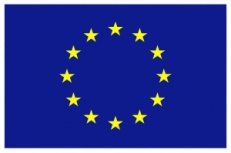 ФОНД „ВЪТРЕШНА СИГУРНОСТ“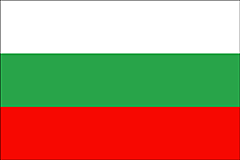 УПЪЛНОМОЩЕН ВЪЗЛОЖИТЕЛ,съгласно заповед № 95-00-390/21.09.2017 год. На министъра на външните работи__________________________________________________ЗА ИЗПЪЛНИТЕЛЯ,…………………………….………………._____________________________________________